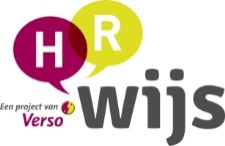 OnthaalchecklistNaam nieuwe medewerker: Functie: Startdatum:        Peter/meter: Logistiek / vooraf

Onthaal eerste dagEerste wekenEerste maand Wat?OK?BureauBadgePC, printer, telefoon VerzekeringMail met info voor eerste dag: datum, uur, wie ontvangt, parkeren?
+ programma eerste weekVragen om kosten abonnement aan openbaar vervoerSoftware installeren op PCWat?Wie?Wanneer?OK?PRAKTISCHOverhandigen onthaalchecklistRondleiding + voorstellen aan collega'sOverlopen arbeidsreglement: werktijden, telewerk?, ziekte/afwezigheid, verlof, lunch,…Uitleg IT: PC, agenda/outlook, server, printer, werkmap HRwijsLocatie bureaumateriaalVERSOVoorstelling Verso: missie, visie, structuur, financieringUitleg projectenHRwijsUitleg HRwijs: missie, visie, financieringFunctiebeschrijvingProgramma eerste week overlopenWat?Wie?Wanneer?OK?PRAKTISCHUitleg onkostenficheInstellen e-mail handtekeningToelichting structuur serverReservatiesysteem zalenHRwijsUitleg EvernoteUitleg ticketingsysteem DeskeroUitleg websiteHuisstijl HRwijsBibliotheek, Roulatie publicatiesFoto nieuwe medewerker op Verso/HRwijs websiteWat?Wie?Wanneer?OK?HRwijsTalentgesprekEerste autonome opdrachtenNetwerk in kaart brengenInplannen gesprekken met aantal stakeholdersOpstart persoonlijk ontwikkelingsplan